Association of Florida Colleges
Outstanding Chapter of the Year
Platinum Chapter, Gold Chapter,& Silver Chapter Distinctions
Period of Award: June 1, 2022 – May 31, 2023ACTIVITIES SUBMISSION FOR JUDGING Complete and submit this form with your nomination. Please fill out the form entirely. Attach additional pages as necessary. Nominations must be submitted to the Awards Committee Chair by July 31. See the Standing Committees section of the AFC Leadership Manual for address information.COLLEGE: Miami Dade College   		ADDRESS: 11011 SW 104 St  	CITY: Miami     STATE: FL				ZIP: 33176CHAPTER PRESIDENT: Mark Ross     	E-MAIL ADDRESS:   mross1@mdc.eduCHAPTER PRESIDENT’S PHONE:  305-237-4234 Membership (Unlimited points)                        Points will be calculated for new members and member retention NEW MEMBER POINTS – Excluding Trustees/Contributing Chapters will earn points for new members enrolled during the period of June 1, 2022 – May 31, 2023 Each new full-time member acquired: 1 (one) point - excludes trustees, contributing, part-time, adjuncts, and retirees. Full-time members June 2022-May 31, 2023Each new adjunct or part-time member acquired: .50 (half) point new adjuncts             New retiree (retiree or life retiree): .25 (quarter) point RETENTION BONUS POINTS          
Excluding Trustees/Contributing Chapters will earn bonus point for the % of retained   members:2023 Each year AFC State Office will provide the previous year’s total membership #=374   2022 Each year AFC State Office will provide the previous year’s total membership #= 381List provided by David Schrenk AFC Tallahassee officeTOTAL POINTS AWARDED FOR MEMBERSHIP __ 10_ _ pointsState Leadership (Maximum 30 points) (2 points each)Names of candidates for State, Region, or Commission Office:Names of state officers as of June 1st, 2022-Period of 2022-2023AFC LEGISLATIVE COMMITTEE http://www.myafchome.org/afc-advocacy Maggie Perez, Miami Dade College, Director of Governmental Affairs at Miami Dade College – 2022-2023 All terms begin January 1. http://www.myafchome.org/committees#MemberDev 2023 VP FOR REGIONS AND CHAPTERS:Mark Ross, Miami Dade College - Email: mross1@mdc.edu, Phone: 305-237-42342023 VP-ELECT FOR REGIONS AND CHAPTERS:Roger Williams, Miami Dade College - Email: rwillia1@mdc.edu, Phone: 305-237-1546Membership Development Committee of Region V      Director: Dianne Valdivia, Miami Dade College - Email: dvaldiv1@mdc.edu; Phone: 305-237-8746Region V Chapters Director https://www.myafchome.org/regions
HEALTHCARE EDUCATION COMMISSIONWEB PAGE: Healthcare Education CommissionBOARD REPORTS: Healthcare Education CommissionOFFICERS:Chair: Dr. Alwyn Leiba, Miami Dade College, email: aleiba@mdc.edu; Phone: 302-237-4412STUDENT DEVELOPMENT COMMISSIONImmediate Past Chair: Dianne Valdivia, Miami Dade College, Email: dvaldiv1@mdc.eduWEB PAGE: Student Development CommissionBOARD REPORTS: Student Development CommissionOFFICERS:TECHNOLOGY COMMISSIONWEB PAGE: Technology CommissionBOARD REPORTS: Technology CommissionOFFICERS:Chair-Elect: Belkis L. Cabrera, Miami Dade College; email: bcabrer2@mdc.edu; Phone: 305-237-6818Webmaster : Pamela Suguimitzu, Miami Dade College-Padron, Email: psuguimi@mdc.edu; Phone:  305-237-6343Secretary: Bertha Cabrera, Miami Dade College-West, email: bcabrera@mdc.edu; Phone: 305-237-8115Membership Development CommitteeChair: Wanda Curtiss, Miami Dade College, PH: 305-237-4397                    Email: Wcurtiss@mdc.eduPast Chair Roger G. WilliamsMiami Dade College (North Campus)11380 NW 27th AvenueBuilding One, Room 1104-03 Miami, FL 33167PH: 305-237-1546 Email: rwillia1@mdc.eduAFC Trustees Commission Leadership 2022-2023Secretary: Anay Abraham, Miami Dade CollegeTOTAL POINTS AWARDED FOR STATE LEADERSHIP    22    points                             State, Region, and Commission Participation (Maximum 50 points)  Name of Activity:  2023 Learning Resources CommissionName of Activity:  2022 Annual Conference Name of Activity:  2023 AFC Leadership Conference Name of Activity:  2023 Region V Faculty & Technology CommissionName of Activity:  2023 Region I CPEC & Technology CommissionTOTAL POINTS STATE, REGION & COMMISSION PARTICIPATION _50 points                                                                              Commission Exemplary Practices (Maximun 90 points)Name of Activity: 2022 GOLD CHAPTER MDC CollegeName of Activity: HONORARY LIFE MEMBERSHIP AWARDFor Outstanding Support of The Association of Florida Colleges and The Florida College System Wanda Curtiss - Miami Dade CollegeName of Activity: REGION V Chapter Lifesaver AwardsMiami Dade College – Mark A. Ross Name of Activity: Region Lifesaver AwardMiami Dade College – Dianne Valdivia, Region V Director-ElectName of Activity: Unsung Hero Award Miami Dade College – Roger WilliamsName of Activity: Article in a College-Produced PublicationSilver— Miami Dade CollegeDigital Advertising Campaign
Silver—Miami Dade College
Bronze—Miami Dade College
Bronze—Miami Dade CollegeDigital Publication or Website
Silver—Miami Dade College
Direct Mail Campaign 
Bronze—Miami Dade College
Indoor/Outdoor Campaign
Gold—Miami Dade College
Bronze—Miami Dade CollegeMagazine
Bronze—Miami Dade CollegeNewsletter
Bronze—Miami Dade CollegePoster
Gold—Miami Dade College
Bronze—Miami Dade CollegeSingle Sheet Flyer
Bronze—Miami Dade CollegeSpecial Advertising
Bronze—Miami Dade CollegeTable Top and Retractable Displays 
Gold—Miami Dade CollegeTOTAL POINTS AWARDED COMMISSION EXEMPLARY PRACTICES                 50 points                                                Chapter Political Activities (Maximum 20 points) (5 points each)Name of Activity:  Tallahassee Leadership Conference pre-eventName of Activity:  Voting Informational Sessions (October 2022)Name of Activity: Hispanic Heritage Celebration October 2022Name of Activity:  Voting Elections of Chapter Officers 2024-2026 TOTAL POINTS AWARDED FOR CHAPTER POLITICAL ACTIVITIES         20 pointsPROFESSIONAL DEVELOPMENT ACTIVITIES BY CHAPTER (Maximum 20 points) (5 points each )Name of Activity:  Instructional Designers-Belkis Cabrera Presentation at AFC Region IName of Activity:  Libguide vs Weebly-B. Cabrera Presentation at AFC Region IName of Activity:  AFC Needs You! AFC Region VWanda Curtiss, AFC Membership Development Chair, Miami Dade CollegeName of Activity:  Low Power? Connect, Collaborate, and Charge Up! Dr. Kelly Hernandez and Dr. Ariane Tulloch, Academic Writing Coaches, Learning Resources, Miami Dade College AFC Region VInformation Security in Higher Education InstitutionsName of Activity:  Dr. Domingo A. Castillo, Chief Information Security Officer, Miami Dade College Region V presentationName of Activity: Course Hero with the Student Development Commission  TOTAL POINTS AWARDED PROFESSIONAL DEVELOPMENT     __20  __ points                                          MEMBERSHIP DEVELOPMENT ACTIVITIES BY CHAPTER (Maximum 20 points) (5 points each)Name of Activity: Miami Dade College West Campus has an Ongoing recruiting campaign of new faculty/adjuncts in Academic Affairs by placing an invitation letter and a membership application in each mailbox for their consideration. Name of Activity: AFC Membership Drive Hialeah Campus & CollegewideName of Activity: AFC Membership Campaign “Legacy”Name of Activity: AFC Join Campaign ongoingName of Activity: AFC Membership Incentive Plan Campaign ongoingName of Activity: AFC Student Development Commission Education Summit 2022Name of Activity: AFC Membership table at West Campus Jun 24, 2022TOTAL POINTS AWARDED MEMBERSHIP DEVELOPMENT ACTIVITIES _20_points                                                              COMMUNITY SERVICE ACTIVITIES BY CHAPTER (Maximum 28 points-5 per Chapter and 2 per Region)										Name of Activity: AFC Annual Conference Service Project (2 points)Name of Activity: Region V Service Project Panther’s Food Pantry Donation Drive (2 points)Name of Activity: Region V Donation of Door prizes (2 points)Name of Activity: Region V Donation for Silent Auction (2 points) Name of Activity: Mondays Trucks starting June 6, 2022 (5 points)Name of Activity: Ping Pong Tournament July 18, 2022 (5 points)Name of Activity: AFC Autism Awareness: Guest Speaker Rita Hernandez April 4, 2023 (5 points)Name of Activity: AFC Changemakers (PD for the faculty community) on March 29, 2023 (5 points)TOTAL POINTS AWARDED COMMUNITY SERVICE ACTIVITIES  28__ pointsSOCIAL ACTIVITIES BY CHAPTER (Maximum 20 points)(5 points per Chapter and 2 points per Region)Name of Activity: AFC MDC North Campus Super Walkers ongoing (5 points)Name of Activity: Summer Social Aug. 3, 2022 (5 points)Name of Activity: I’m MDC Day 2022 (Sept. 6th) rally (5 points)Name of Activity: AFC Happy National Caribbean Heritage Month! (5 points)Name of Activity: Ongoing AFC Social Network with CCA-Culture Community Association https://www.linkedin.com/in/rhyna-moldes-b83b9a45/ every month co-sponsoring bus tours and concertsTOTAL POINTS AWARDED FOR SOCIAL ACTIVITIES                   20 points10. FUNDRAISING ACTIVITIES BY CHAPTER (Maximum 20 - 5 points for each Chapter initiated benefiting AFC ) Considering monetary & item donations (Auction) past fundraising activities FUNDRAISING ACTIVITIES BY CHAPTER - AFC MDC CHAPTER - LibGuides at Miami Dade College Learning Resources	 Name of Activity: 2022 United Way Campaign sponsorship TOTAL POINTS AWARDED FOR FUNDRAISING ACTIVITIES        _5 _points 							                                                                                       11. SCHOLARSHIP PROGRAM PROVIDED BY AFC    
       CHAPTER (Maximum 5 points)    https://afcmdc.weebly.com/about-us.html  	Established Scholarship Program @ Padron Campus formerly IAC & West Campushttps://libraryguides.mdc.edu/c.php?g=1141288&p=8371980 TOTAL POINTS AWARDED FOR SCHOLARSHIP ACTIVITIES_5 points                                                                    					                                  12. Social Media (Maximum 30 points)AFC Weebly: http://afcmdc.weebly.com AFC Webpage: http://www.mdc.edu/afc/  AFC https://libraryguides.mdc.edu/Association_of_Florida_Colleges   AFC Twitter #Region V and #mdcAFC hashtag AFC #VoteTogether ChallengeAFC LibGuide: https://libraryguides.mdc.edu/AFC_MDC_CHAPTER AFC MDC CHAPTER CIRCLEAFC Chapter FacebookAFC Chapter InstagramTOTAL POINTS AWARDED FOR SOCIAL MEDIA ACTIVITIES _30 points	                                                                                     13.  CERTIFIED COLLEGE PROFESSIONAL (CCP)
       PROGRAM (60 points)					 Name of CCP Graduate: Dianne Valdivia Graduate date: N/A Sessions Attended: 4  TOTAL POINTS AWARDED FOR CCP ACTIVITIES _20_ points   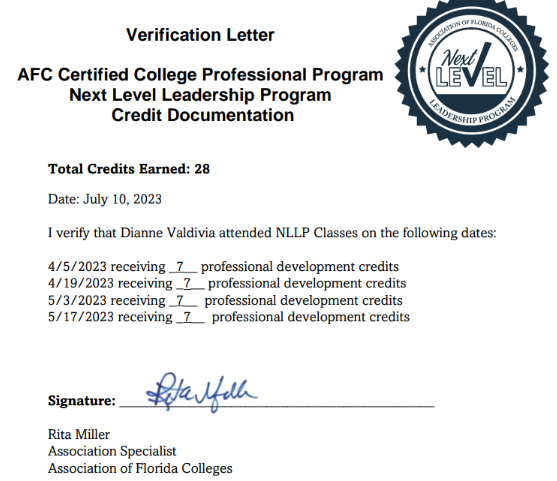 14.  PUBLICIZING CHAPTER ACTIVITIES (Maximum 10 points)Name of Activity: Current Magazine 01.2023 (adobe.com) article by Roger WilliamsTOTAL POINTS AWARDED FOR PUBLICIZING CHAPTER ACTIVITIES 5_ points	                                                                                                                                15.  CHAPTER ORGANIZATION (Maximum 20 points)Chapter By-laws: Reviewed by May 31, 2023 no changesMinutes from Chapter Officer Meetings: AFC Executive Board Meetings Minutes from Chapter member meetings: AFC MeetingsStrategic Plan: AFC Operational PlansMeeting dates: Preparation of Region V     TOTAL POINTS AWARDED FOR CHAPTER ORGANIZATION  20  points	16.  COLLEGE RETIRED MEMBERS ACTIVITIES (Maximum 15 pts.) https://afctechnologycommission.weebly.com/ editor B. Cabrera, Secretary of the AFC Technology Commission, Retiree liaison, and Membership Development RepresentativePresenter: Libguide vs Weebly PP @ Region I on March 31, 2023Email to Retirees Circle: Ongoing - Join the AFC-MDC Retirees Circle today! It is never too late or too early to prepare for your retirement. Together we can share ideas to contribute to the betterment of a solid and wise financial and fulfilling retirement plan. We are looking for your insights and participation in the preparation of the Yearbook each year. Any activity and event you have collaborated in, being part of it, even if individually, benefiting the categories on the Yearbook of state, region, commission, community service, political activities, social media activities, membership, publicizing, etc. please let us know ASAP. You can always contact your AFC Retiree Liaison, Bertha Cabrera via email at bcabrera@mdc.edu                                              https://afcmdc.weebly.com/Bertha Cabrera, AFC Retirees Ex-officioTOTAL POINTS AWARDED FOR RETIRED MEMBERS__15  points GRAND TOTAL POINTS  340   points (subject to revision/approval)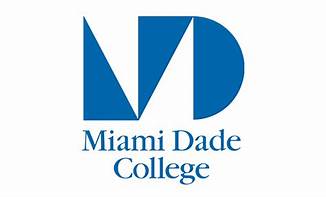 Miami Dade College, Wolfson Campus
300 N. E. 2 Avenue,
Miami, FL 33132Miami Dade College
District Board of TrusteesMichael Bileca, ChairNicole Washington, VC
Dr. Anay Abraham
Roberto AlonsoMaria Bosque Blanco
Marcell Felipe
Ismare Monreal

Dr. Madeline Pumariega, President, Miami Dade Collegehttps://www.mdc.edu/about/leadership/trustees.aspxMiami Dade College is an equal access/equal opportunity institution and does not discriminate
on the basis of sex, race, color, marital status, age, religion, national origin, disability veteran’s, status, sexual orientation or genetic information.  Contact the Office of the Director, of Equal Opportunity Programs/ADA Coordinator, at 305-237-2577 for assistance.	